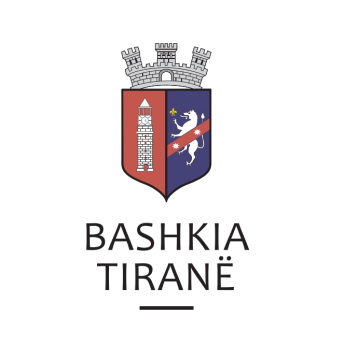      R  E  P U  B  L  I  K  A    E   S  H  Q  I  P  Ë  R  I  S  Ë
  BASHKIA TIRANË
DREJTORIA E PËRGJITHSHME PËR MARRËDHËNIET ME PUBLIKUN DHE JASHTË
DREJTORIA E KOMUNIKIMIT ME QYTETARËTLënda: Kërkesë për publikim lidhur me shpalljen e njoftimit për vazhdimin e ekzekutimit të titullit.Pranë Bashkisë Tiranë ka ardhur kërkesa për shpallje nga Përmbaruese Gjyqësore Private “Ina Barjamaj”, në lidhje me shpalljen e njoftimit për vazhdimin e ekzekutimit të titullit, për debitorin shoqëria “Transatlantic Albania” ltd.Ju sqarojmë se të dhënat si më poshtë:Kreditor:    Ismail  SehitajDebitor:      Shoqëria tregtare “Transatlantic Albania” ltd.Objekti:      Shpërblim dëmiDrejtoria e Komunikimit me Qytetarët ka bërë të mundur afishimin e shpalljes për Përmbaruesen Gjyqësore Private “Ina Barjamaj”, në tabelën e shpalljeve të Sektorit të Informimit dhe Shërbimeve për Qytetarët pranë Bashkisë Tiranë.     R  E  P U  B  L  I  K  A    E   S  H  Q  I  P  Ë  R  I  S  Ë
  BASHKIA TIRANË
DREJTORIA E PËRGJITHSHME PËR MARRËDHËNIET ME PUBLIKUN DHE JASHTË
DREJTORIA E KOMUNIKIMIT ME QYTETARËTLënda: Kërkesë për publikim lidhur me shpalljen e njoftimit për vazhdimin e ekzekutimit të titullit.Pranë Bashkisë Tiranë ka ardhur kërkesa për shpallje nga Përmbaruese Gjyqësore Private “Ina Barjamaj”, në lidhje me shpalljen e njoftimit për vazhdimin e ekzekutimit të titullit, për debitorin shoqëria “Transatlantic Albania” ltd.Ju sqarojmë se të dhënat si më poshtë:Kreditor:    Batjar MerkajDebitor:      Shoqëria tregtare “Transatlantic Albania” ltd.Objekti:      Pagim PageDrejtoria e Komunikimit me Qytetarët ka bërë të mundur afishimin e shpalljes për Përmbaruesen Gjyqësore Private “Ina Barjamaj”, në tabelën e shpalljeve të Sektorit të Informimit dhe Shërbimeve për Qytetarët pranë Bashkisë Tiranë.     R  E  P U  B  L  I  K  A    E   S  H  Q  I  P  Ë  R  I  S  Ë
  BASHKIA TIRANË
DREJTORIA E PËRGJITHSHME PËR MARRËDHËNIET ME PUBLIKUN DHE JASHTË
DREJTORIA E KOMUNIKIMIT ME QYTETARËTLënda: Kërkesë për publikim lidhur me shpalljen për komunikim dhe lajmërim përmes afishimit.Pranë Bashkisë Tiranë ka ardhur kërkesa për shpallje nga Përmbaruesi Gjyqësor Privat Halit D. Cani, në lidhje me shpalljen e njoftimit për komunikim dhe lajmërim përmes afishimit për debitorin shoqëria “ALFA-NIVAKRISTI” sh.p.k. dhe z. Vangjel Thoma Jorgaqi.Të dhënat si më poshtë:Debitor:  Shoqëria “ALFA-NIVAKRISTI” sh.p.k. dhe z. Vangjel Thoma JorgaqiKreditor:                               Altin ZekthiDrejtoria e Komunikimit me Qytetarët ka bërë të mundur afishimin e shpalljes për Përmbaruesi Gjyqësor Privat Halit D. Cani, në tabelën e shpalljeve të Sektorit të Informimit dhe Shërbimeve për Qytetarët pranë Bashkisë Tiranë.